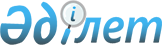 О некоторых вопросах социально-предпринимательских корпораций "Тобыл", "Каспий", "Epтic"Постановление Правительства Республики Казахстан от 18 сентября 2007 года N 814

      Правительство Республики Казахстан  ПОСТАНОВЛЯЕТ : 

 

      1. Министерству индустрии и торговли Республики Казахстан совместно с Комитетом государственного имущества и приватизации Министерства финансов Республики Казахстан в установленном законодательством порядке обеспечить избрание: 

      Толибаева Марата Еркиновича председателем правления акционерного общества "Национальная компания "Социально-предпринимательская корпорация "Тобыл"; 

      Палымбетова Болата Абылкасымовича председателем правления акционерного общества "Национальная компания "Социально-предпринимательская корпорация "Каспий"; 

      Дамитова Кадыржана Кабдошевича председателем правления акционерного общества "Национальная компания "Социально-предпринимательская корпорация "Epтic". 

 

      2. Настоящее постановление вводится в действие со дня подписания.        Премьер-Министр 

   Республики Казахстан 
					© 2012. РГП на ПХВ «Институт законодательства и правовой информации Республики Казахстан» Министерства юстиции Республики Казахстан
				